Sr. Vicerrector de Extensión Universitaria y Patrimonio de la Universidad de Granada	DATOS DEL SOLICITANTEDATOS DEL SOLICITANTEDATOS DEL SOLICITANTEDATOS DEL SOLICITANTEPrimer Apellido:       Primer Apellido:       Segundo Apellido:       Segundo Apellido:       Segundo Apellido:       Nombre:      Nombre:      D.N.I. o Pasaporte:       D.N.I. o Pasaporte:       D.N.I. o Pasaporte:       Correo Electrónico:        Teléfono:       Teléfono:       Teléfono:       Teléfono:      Centro:      Centro:      Centro:      Función:      Función:      TITULO DEL PROYECTO TITULO DEL PROYECTO TITULO DEL PROYECTO TITULO DEL PROYECTO TITULO DEL PROYECTO MEMORIA DEL PROYECTOMEMORIA DEL PROYECTOMEMORIA DEL PROYECTOMEMORIA DEL PROYECTOMEMORIA DEL PROYECTOPRESUPUESTO (no superior a 3.000 euros)PRESUPUESTO (no superior a 3.000 euros)PRESUPUESTO (no superior a 3.000 euros)PRESUPUESTO (no superior a 3.000 euros)PRESUPUESTO (no superior a 3.000 euros)PROPUESTA DE ACTIVIDADES (actividades previstas para la iniciación del proyecto, dentro del límite de 3.000 euros)PROPUESTA DE ACTIVIDADES (actividades previstas para la iniciación del proyecto, dentro del límite de 3.000 euros)PROPUESTA DE ACTIVIDADES (actividades previstas para la iniciación del proyecto, dentro del límite de 3.000 euros)PROPUESTA DE ACTIVIDADES (actividades previstas para la iniciación del proyecto, dentro del límite de 3.000 euros)PROPUESTA DE ACTIVIDADES (actividades previstas para la iniciación del proyecto, dentro del límite de 3.000 euros)CV DEL INVESTIGADOR PRINCIPAL (resumen)CV DEL INVESTIGADOR PRINCIPAL (resumen)CV DEL INVESTIGADOR PRINCIPAL (resumen)CV DEL INVESTIGADOR PRINCIPAL (resumen)CV DEL INVESTIGADOR PRINCIPAL (resumen)Información básica sobre protección de sus datos personales aportadosInformación básica sobre protección de sus datos personales aportadosInformación básica sobre protección de sus datos personales aportadosResponsable:UNIVERSIDAD DE GRANADAUNIVERSIDAD DE GRANADALegitimación:La Universidad se encuentra legitimada para el tratamiento de sus datos personales por ser necesarios para el cumplimiento de una misión realizada en interés público o en el ejercicio de los poderes públicos conferidos al responsable del mismo (la difusión del conocimiento y la cultura a través de la extensión universitaria y la formación a lo largo de toda la vida) (Art. 6.1e)  RGPD.La Universidad se encuentra legitimada para el tratamiento de sus datos personales por ser necesarios para el cumplimiento de una misión realizada en interés público o en el ejercicio de los poderes públicos conferidos al responsable del mismo (la difusión del conocimiento y la cultura a través de la extensión universitaria y la formación a lo largo de toda la vida) (Art. 6.1e)  RGPD.Finalidad:Gestionar su solicitud al  Programa de proyectos documentación de fondos de interés cultural para la universidad y la comunidad científica (fundaciones y colecciones particulares)Gestionar su solicitud al  Programa de proyectos documentación de fondos de interés cultural para la universidad y la comunidad científica (fundaciones y colecciones particulares)Destinatarios:Página web de la Universidad de Granada.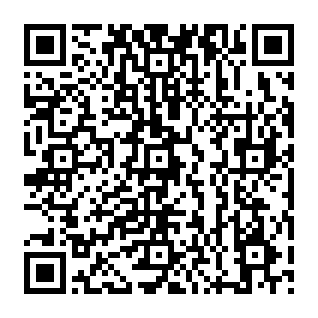 Página web de la Universidad de Granada.Derechos:Tiene derecho a solicitar el acceso, oposición, rectificación, supresión o limitación del tratamiento de sus datos, tal y como se explica en la información adicional.Información adicional:Puede consultar la información adicional y detallada sobre protección de datos en el siguiente enlace:https://secretariageneral.ugr.es/pages/proteccion_datos/leyendas-informativas/_img/infoadicactividadesculturales/!